Publicado en Madrid el 01/02/2024 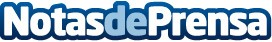 Gi Group Holding analiza la subida del Mecanismo de Equidad Intergeneracional que recortará la nómina este añoLa pérdida salarial para un sueldo medio en España, 1.822 euros, superaría los 26 euros anuales. El objetivo de esta cotización, vigente hasta 2050, es fortalecer los fondos de la Seguridad Social para asegurar el pago de las futuras pensionesDatos de contacto:AsunciónTrescom610085559Nota de prensa publicada en: https://www.notasdeprensa.es/gi-group-holding-analiza-la-subida-del Categorias: Nacional Derecho Finanzas Madrid Recursos humanos http://www.notasdeprensa.es